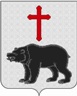 АДМИНИСТРАЦИЯ МУНИЦИПАЛЬНОГО ОБРАЗОВАНИЯ СЕЛЬСКОЕ ПОСЕЛЕНИЕ «МЕДВЕДЕВО»   РЖЕВСКОГО РАЙОНА ТВЕРСКОЙ ОБЛАСТИПОСТАНОВЛЕНИЕ10.01.2018 г.                                                                                                                        № 3«Об утверждении перечня сотрудников ответственных за взаимодействие с МФЦ государственных  и муниципальных услуг»В соответствии с Федеральным законом от 27.07.2010 г. №210-ФЗ "Об организации предоставления государственных и муниципальных услуг", Постановлением Правительства РФ от 27.09.2011 г. №797 "О взаимодействии между многофункциональными центрами предоставления государственных и муниципальных услуг и федеральными органами исполнительной власти, органами государственных внебюджетных фондов, органами государственной власти субъектов Российской Федерации, органами местного самоуправления",  распоряжением Правительства Тверской области  от 29.03.2013 г. № 134-рп"Обутверждении примерного перечня муниципальных услуг, которые подлежат предоставлению по принципу "одного окна", в том числе на базе государственного автономного учреждения Тверской области "Многофункциональный центр предоставления государственных и муниципальных услуг",Администрация сельского поселения «Медведево»ПОСТАНОВЛЯЕТ:1.Утвердить перечень сотрудников ответственных за взаимодействие с МФЦ государственных  и муниципальных услуг» - Приложение 1.2. Контроль за исполнением настоящего постановления оставляю за собой.3. Настоящее постановление подлежит обнародованию в установленном порядке и размещению на официальном сайте www.Медведево.ржевский-район.рф в информационно-телекоммуникационной сети Интернет.4. Настоящее постановление вступает в силу со дня его подписания.Глава администрациисельского поселения «Медведево»                                                                Д.А.СамаринПриложение 1к постановлению  администрациисельского поселения «Медведево»Ржевского района Тверской областиот 10.01.2018  года № 3Переченьсотрудников ответственных за взаимодействие с МФЦ № п/пНаименование оказываемых ОМСУ муниципальных услугФИО и должности сотрудников, ответственных за взаимодействие с МФЦКонтактные данные ответственных лиц (телефон с кодом населенного пункта, адрес электронной почты)1Выдача ордеров на проведение земляных работСамарин Дмитрий Александрович, Глава администрации8 (48232)78517spmedvedevo@yandex.ru2Выдача разрешения на переустройство, перепланировку жилых помещений, согласование переустройства, перепланировки жилых помещенийСамарин Дмитрий Александрович, Глава администрации8 (48232)78517spmedvedevo@yandex.ru3Выдача решений о переводе или об отказе в переводе жилого помещения в нежилое или нежилого помещения в жилое помещениеСамарин Дмитрий Александрович, Глава администрации8 (48232)78517spmedvedevo@yandex.ru4Выдача выписок из Реестра муниципальной собственностиКутилина Людмила Валерьевна, заместитель Главы администрациии сельского поселения «Медведево»8 (48232)78517spmedvedevo@yandex.ru5Присвоение адреса объекту недвижимого имущества (земельным участкам, домовладению, объекту капитального строительства).Кутилина Людмила Валерьевна, заместитель Главы администрациии сельского поселения «Медведево»8 (48232)78517spmedvedevo@yandex.ru6Выдача документов (справок с места жительства, о составе семьи, о совместном проживании с места жительства граждан, зарегистрированных по месту жительства в населенных пунктах поселения, о наличии личного подсобного хозяйства, для оформления права на наследство, выписки из похозяйственной книги,   и иных документов)Кутилина Людмила Валерьевна, заместитель Главы администрациии сельского поселения «Медведево»8 (48232)78517spmedvedevo@yandex.ru7Предоставление по запросам граждан и организаций архивных справок, выписок, копий архивных документов, копий НПА сельского поселенияКутилина Людмила Валерьевна, заместитель Главы администрациии сельского поселения «Медведево»8 (48232)78517spmedvedevo@yandex.ru